Профориентационная  программа  «Юный предприниматель»	В объединении «Начни своё дело» 15.05.17 (ОУ №49)  проведено последнее в этом учебном году занятие  профориентационной программы «Юный предприниматель». Цель: развитие и популяризацию молодёжного предпринимательства в городе. На это раз в гости к учащимся пришла модератор проекта «Школа бизнеса» С.С. Ростокина, которая провела для учащихся деловую игру «Открой свой бизнес». Ребята с интересом защищали свои экспромт – проекты, продемонстрировав свои знания и умения, полученные на занятиях. В следующем учебном году учащихся ждут новые встречи и экскурсии с посещением территорий бизнеса, а также конкурсы, проводимые Администрацией города, областным и Нижнетагильским фондом поддержки предпринимательства. Активные учащиеся и педагог Гильмуллина Г.Р. были награждены благодарственными письмами МФО НТМФПП.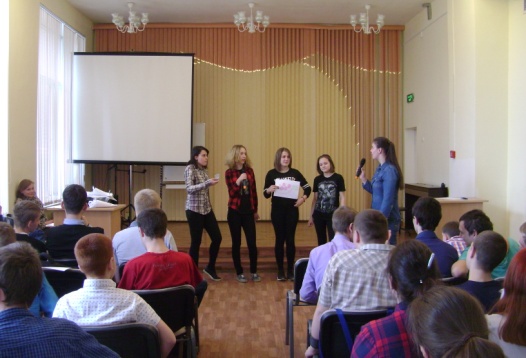 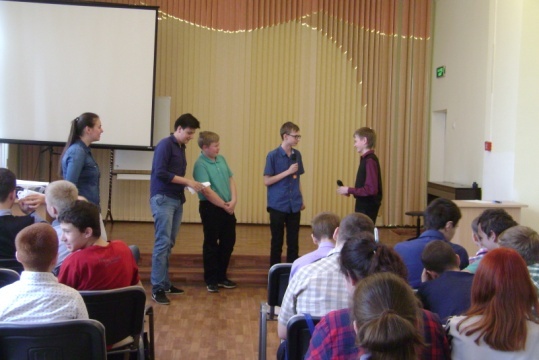 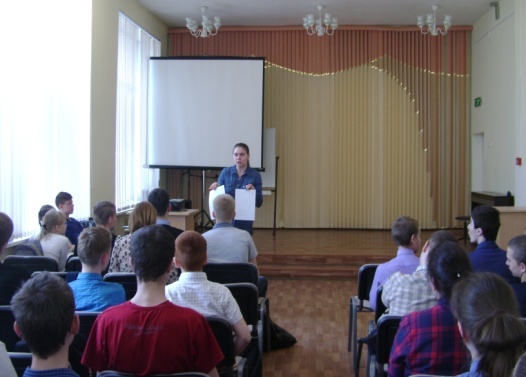 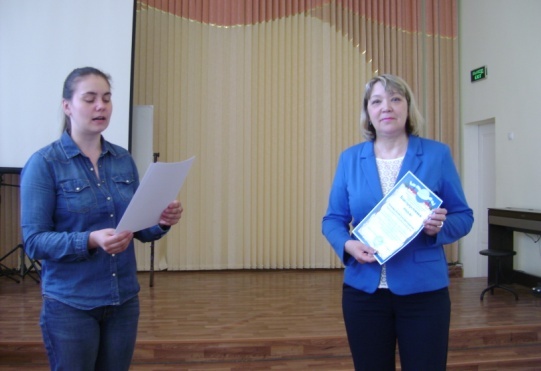 